EAST LOS ANGELES COLLEGE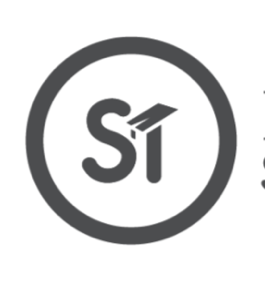 SUPPLEMENTAL INSTRUCTIONSI Leader ApplicationStudents: return applications to Gregory Mena in person at E3-487 or the English Department Office by Friday, May 17, 2019 by 5:00 p.m. Group interviews will be scheduled during the first week of June. Questions? Call (323) 415-5494 or email menagm@elac.edu.Application Checklist:___ Application with responses___ Copy of unofficial transcript___ Faculty Recommendation formMinimum Qualifications:Completed English 1013.0 minimum GPA Current enrolled student NAME                             Last		First	Middle                     Phone Number		E-mailELAC Student ID number (if applicable): _________________________________Current GPA: _________________________________	Major: _________________________________If you have not already, when do you plan to transfer? __________________________________Requirements for the class you are placed with:Attend all class meetings (3 hours a week) unless otherwise arranged with the SI coordinatorFacilitate additional 2 hours per week for out- of- class sessions with students.Attend a 2 to 3-day orientation before the start of the semester and several Friday trainings during the semester.Meet weekly with the instructor and plan sessions (3 hours a week)Manage logistical matters and communicate with students, instructor, and coordinator (1 hour per week)Meet with the English SI Coordinator or the SI mentors to discuss ways to improve as an SI coach (1 hour per week)The position is hourly for 10 hours a week at about $14 per hour to start.By applying to this program, I agree to commit to the requirements stated above. I understand that failure to attend orientation, trainings, and/or weekly meetings may be ground for termination of employment.____________________________________SignatureApplication ResponsesPlease type a short answer for each question. Have you attended SI sessions for any of your own classes? If so, describe your experience. If not, please tell us how you came to be interested in becoming an SI leader.What were one or two of your most significant challenges during your first few semesters in college, and how did you overcome them?Describe your work ethic and study habits. How you could apply those skills and habits to SI at East Los Angeles College?How would you describe an effective SI Leader (if you are not clear what an SI leader is, then discuss what makes an effective tutor instead)? Provide an example of a time when you have helped or have been helped to accomplish a challenging task.Fall 2019Home AddressCityZipSemester/Yr